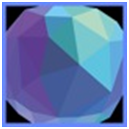 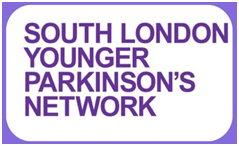 SLYPN Who’s Who: (https://slypn.org.uk/contact/)Founder of SLYPN: 					Sarah Webb New Members, Newsletter and Whatsapp Group: 	Sue RobertsPopping for Parkinson’s: 				Simone SistarelliSLYPN Website:					Kerry Wilson & Chris McNicholas  (www.slypn.org.uk)Social Media:						Liz Whitson Treasurer: 						Angela BartonUpcoming Events.
Parkinson’s UK AGM on Saturday, 14 October – Sign up:https://www.parkinsons.org.uk/get-involved/agmHow to get involved, sign up to their newsletter etc..https://www.parkinsons.org.uk/researchGong Bath for Relaxation - Herne Hill24 October  192 Herne Hill Road, London, SE240AG – Sign up:

https://www.eventbrite.co.uk/e/gong-bath-for-relaxation-herne-hill-tickets-715648282277?aff=ebdsshsms

Another contact is Clare Griffiths for Sound Bath: www.ethericsound.comCure Parkinson’s TrustWednesday, 1 November – Research update meeting. Sign up:https://cureparkinsons.org.uk/Michel J Fox Foundationhttps://www.michaeljfox.org/Fox In sight: Join the 5,000+ individuals who are participating in this online clinical study as we work to understand the lived experience of Parkinson’s patients and speed PD research forward.Fox Trial Finder: MJFF’s online clinical study matching tool to assist PD patients in finding clinical trials they may be eligible for.We call it the match.com of clinical trials! Just within 100 miles/160km of Poulsbo there are 21 trials actively recruiting at 23 locations. You can contact study coordinators through Fox Trial Finder and they’ll follow up with you.Parkinson’s Progression Markers Initiative: MJFF’s landmark study has built the most robust data and biospecimen library in Parkinson’s history. PPMI data has been downloaded more than 14.5 million times, and the study has received more than 200 biospecimen requests. There are several trial sites in the UK! You can take this short survey  to see if you qualify to join the study.Ask the MDDepression, Anxiety & Parkinson’s – what to know and dohttps://www.michaeljfox.org/news/ask-md-depression-anxiety-and-parkinsons-psychologist-shares-what-know-and-doMichael J Fox Young Onset updates https://www.michaeljfox.org/news/young-onset-parkinsons-diseaseNo Silver Bullets Talks on YouTube by Mark and Michel.Drug repurposing for Parkinson’s therapies’:https://www.youtube.com/watch?v=-3qZHIsR4cQPrevious Talks:https://www.youtube.com/channel/UCN2A0vGOY6j13Ed1rV64gPQLivedHealth Parkinson’s on YouTube by Jodie Forbes https://www.youtube.com/@LivedHealthParksCOFFEE MEETS’Next Coffee Meeting: Saturday, 28 October from 10-12noon.FUTURE COFFEE MEETS 2023: (Face to Face) :25 November. Christmas Drinks in December (TBC) – ANY IDEAS?Held on the last Saturday of each month from : 10.00am to 12noon. https://www.southbankcentre.co.uk/visit/cafes-restaurants-bars/riverside-terrace-cafeLIST OF WEEKLY ACTIVITIES: Everyone is welcome to join any of these sessions:MONDAY:Neuro-Plasticity Session by Ailien Rhijnsburger- 11.00am-12noon (Online) Exercises to help repair the damaged pathways in our brains.  Every session is different and Ailien takes an interest in everyone’s weakness and provides individual feedback.Contact no:  M07807 834564 - lessons are £15.00 but it is good value for moneywww.fitandhappyoutdoors.comTUESDAY:Popping Online By Simone Sistarelli.  Starts on Tuesday, 12 September.Tuesdays at 5.00-6.00pm. ONLINE SESSION VIA ZOOM.Classes are free of charge. To participate, register for free through the website: www.poppingforparkinsons.comWEDNESDAY:PD POWER UP with Louise (online) Roughly £3.75 per class - 10.00am-11.00am PD Power is based on PD warrior exercises and designed to help you to retain amplitude and power in your movements.  Based on physio designed exercises, which are specifically chosen to mitigate common PD issues.Contact Louise: M 07415 383887.  E. lab8591@gmail.comSLYPN FUN QUIZ:Wednesdays 6.45pm – 7.30pm ONLINE SESSION VIA ZOOM.  Starts on Wednesday, 6th September.Zoom Meeting link posted weekly on SLYPN Whatsapp group.Please note, we’ll have a summer break after the quiz on Wednesday, 21 June 2023 – Wednesday, 6 September 2023.THURSDAY: Neuro-Plasticity Session by Ailien Rhijnsburger - 11.00am-12noon (Online) Exercises to help repair the damaged pathways in our brains.  Every session is different and Ailien takes an interest in everyone’s particular weakness and provides individual feedback.Her no. is 07807 834564 - lessons are £15.00 but it is good value for moneywww.fitandhappyoutdoors.comPOPPING FOR PARKINSON'S -by Simone Sistarelli. - 6.00pm-7.00pm.  PLEASE NOTE NEW TIMEFace to Face at the Wimbledon Club.  Last class on Thursday, 22 June 2023 before Summer break.Classes are free of charge.  To participate, register for free through the website: www.poppingforparkinsons.com.FRIDAY:PD POWER UP with Louise (online) Roughly £3.75 per class. - 10.00am-11.00am PD Power is based on PD warrior exercises and designed to help you to retain amplitude and power in your movements.  Based on physio designed exercises, which are specifically chosen to mitigate common PD issues.  Contact Louise: M 07415 383887.  E. lab8591@gmail.comOther recommended on-line events:Walking FootballFind a club near you..https://thewfa.co.uk/club-directory/NeuroHeroeshttps://www.neuroheroes.co.uk/ does a variety of classes for all abilities, including strength classes, circuit classes, and pd warrior type sessions.  All on zoom.Caroline Bullock PD Neurofit: - Mondays 11.00am, Wednesday 11.00amAimed at keeping you fit, energised and connected. The sessions are circuit-based working on cardiovascular fitness; balance; co- ordination and flexibility. Tailored to the individual. 45 minutes on zoom. Caroline is a qualified physiotherapist. £5.00 per Class. Contact: M 07967825699. caroline@mobileneurophysio.comSports Parkinson’s The recently formed Sport Parkinson’s has a load of FREE on-line classes.Fitism Seniors https://fitismseniors.co.uk/ -  First month is £1 and then £10. Good selection of online classes.Reach your Peak.com - is another PD Warrior type of on-line exercise class - cost £39 per month but this one is video rather than a Zoom class - you can try it out on their week-long “bootcamp” for £10.00 on www.reachyourpeak.comMedication informationDownload this app if you want all the details of drugs available in the UK. Produced by BNF for the Royal Pharmaceutical of Great Britain. It is used by medical doctors. https://apps.apple.com/gb/app/bnf-publications/id1045514038We have had two very interesting presentations, which are both very interesting and a must watch. Duncan’s PIP Talkhttps://drive.google.com/file/d/1IGCldtKM6Tm9jcHxH0CTx2os16sfx0Jd/view?usp=sharingJodie’s Research PresentationJodie gave us his own update on Parkinson’s Research. https://youtube.com/playlist?list=PL0y_44kQxGbi3w8eVfjtbyZ4wRmNepneY